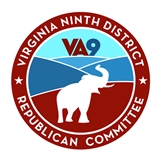 2016 Ninth Congressional District Republican ConventionApril 9, 2016 – Wytheville, VirginiaUnit Delegate/Alternate Delegate Certification Form
Unit Name: __________________________ (county/city)All persons elected as delegates or alternate delegates must be listed on the Unit Certification Roster (which must accompany this form) with all the required information completed. This certification form along with the unit certification roster must be received by the District Chairman and District Secretary by the certification deadline of 11:59PM on March 31, 2016.  After the Certification deadline is reached, no changes, additions or deletions may be made except that a certified alternate delegate may be made a delegate.Method of Unit Call PublicationCheck One Below:_____Online at rpv.org, va9gop.org, and such other unit web sites as appropriate 
(2/3 vote of unit committee required to waive publication of call in a newspaper of general circulation)		_____Newspaper of general circulation(a copy of the published call of the mass meeting, canvass or unit convention, with the date of publication included, must accompany the Certification Form sent to the 9th Congressional District Chairman.  NOTE: Please enclose the entire newspaper page, or a certification from the publisher, as proof of the date of publication)CertificationThis is to certify that _____(#) Delegates and _____(#) Alternate Delegates as listed on the Unit Certification Roster were duly elected to represent the unit indicated above at the 2016 Ninth Congressional District Republican Convention on April 9, 2016.A total of $_______________ in voluntary registration fees was collected by the unit and will be forthwith transmitted to the Treasurer of the Ninth Congressional District Republican Committee. Signatures______________________________________________					Printed Name of Mass Meeting Permanent Chairman or Unit Chair________________________________________			___________________				Signature of Permanent Chairman or Unit Chair					Date________________________________________________					Printed Name of Mass Meeting Permanent Secretary or Unit Secretary________________________________________			___________________				Signature of Permanent Secretary or Unit Secretary				Date